Приложение N 2к Административному регламентуФонда социального страхованияРоссийской Федерации по предоставлениюгосударственной услуги по регистрациии снятию с регистрационного учетастрахователей - физических лиц,обязанных уплачивать страховыевзносы в связи с заключениемгражданско-правового договора,утвержденному приказом Фондасоциального страхованияРоссийской Федерацииот 22 апреля 2019 г. N 214Форма                                         _________________________________                                           (Число, месяц (прописью), год)В _________________________________________________________________________     (наименование территориального органа Фонда социального страхования                            Российской Федерации)                                 ЗАЯВЛЕНИЕ     о снятии с регистрационного учета в территориальном органе Фонда       социального страхования Российской Федерации физического лицаПрошу снять с регистрационного учета________________________ _________________ ________________________________        (Фамилия)              (Имя)            (Отчество (при наличии)АдресРегистрационный номер страхователя ________________в  связи  с  прекращением   действия   гражданско-правовых   договоров,   всоответствии  с  которыми страхователь обязан уплачивать в Фонд социальногострахования   Российской   Федерации   страховые   взносы  на  обязательноесоциальное   страхование   от   несчастных   случаев   на   производстве  ипрофессиональных заболеваний.Прошу копию решения о снятии с регистрационного учета <*> Вручить/ Направить по почте/ направить в форме электронного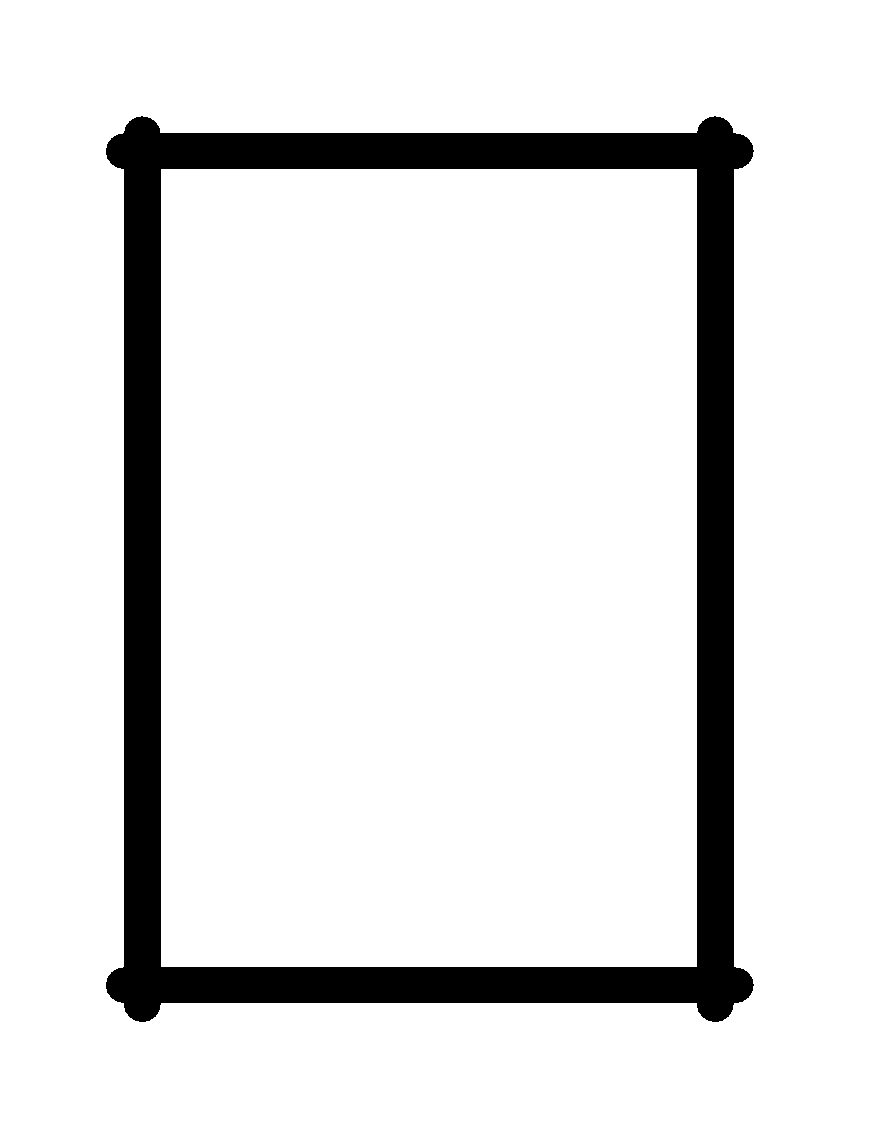                                      документа (при направлении заявления                                     через Единый портал)Подпись заявителя _______________Подпись работника многофункционального центра <**> ______ (_______________)                                                             расшифровкаМП <**>                                                        подписи--------------------------------<*> Нужное отметить<**> В случае указания заявителем государственной услуги в комплексном запросе(Почтовый индекс)(Почтовый индекс)(Субъект Российской Федерации)(Субъект Российской Федерации)(Субъект Российской Федерации)(Субъект Российской Федерации)(Субъект Российской Федерации)(Город, область, иной населенный пункт)(Улица/переулок/проспект)(Улица/переулок/проспект)(Дом)(Корпус)(Корпус)(Квартира)